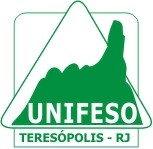 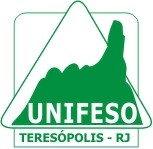 DADOS DO COORDENADOR EXTENSIONISTADADOS DO COORDENADOR EXTENSIONISTADADOS DO COORDENADOR EXTENSIONISTADADOS DO COORDENADOR EXTENSIONISTADADOS DO COORDENADOR EXTENSIONISTADADOS DO COORDENADOR EXTENSIONISTADADOS DO COORDENADOR EXTENSIONISTADADOS DO COORDENADOR EXTENSIONISTACoordenador Extensionista do Programa ou ProjetoCoordenador Extensionista do Programa ou ProjetoCoordenador Extensionista do Programa ou ProjetoCoordenador Extensionista do Programa ou ProjetoCoordenador Extensionista do Programa ou ProjetoCurso/Setor:Curso/Setor:Curso/Setor:Contatos telefônicos:Contatos telefônicos:Contatos telefônicos:Contatos telefônicos:Contatos telefônicos:Contatos telefônicos:Contatos telefônicos:Contatos telefônicos:E-mail:E-mail:Titulação do CoordenadorTitulação do CoordenadorTitulação do CoordenadorTitulação do CoordenadorLink para o currículo LattesLink para o currículo LattesDocente Extensionista VoluntárioDocente Extensionista VoluntárioDocente Extensionista VoluntárioDocente Extensionista VoluntárioDocente Extensionista VoluntárioDocente Extensionista VoluntárioDocente Extensionista VoluntárioDocente Extensionista VoluntárioNome completoCPFCPFCurso/Setor:Função no projetoFunção no projetoFunção no projetoLink para o currículo LattesEstudantes de Iniciação Extensionista (bolsistas)Estudantes de Iniciação Extensionista (bolsistas)Estudantes de Iniciação Extensionista (bolsistas)Estudantes de Iniciação Extensionista (bolsistas)Estudantes de Iniciação Extensionista (bolsistas)Estudantes de Iniciação Extensionista (bolsistas)Estudantes de Iniciação Extensionista (bolsistas)Estudantes de Iniciação Extensionista (bolsistas)Nome completoCPFCPFCurso/Setor:Função no projetoFunção no projetoFunção no projetoLink para o currículo LattesEstudantes de Iniciação Extensionista (voluntários)Estudantes de Iniciação Extensionista (voluntários)Estudantes de Iniciação Extensionista (voluntários)Estudantes de Iniciação Extensionista (voluntários)Estudantes de Iniciação Extensionista (voluntários)Estudantes de Iniciação Extensionista (voluntários)Estudantes de Iniciação Extensionista (voluntários)Estudantes de Iniciação Extensionista (voluntários)Nome completoCPFCPFCurso/Setor:Função no projetoFunção no projetoFunção no projetoLink para o currículo LattesModalidade da AçãoModalidade da AçãoModalidade da AçãoModalidade da AçãoPROGRAMA - Conjunto articulado de projetos e outras ações de extensão (cursos, eventos, prestação de serviços), preferencialmente integrando as ações de extensão, pesquisa e ensino. Tem caráter orgânico-institucional, clareza de diretrizes e orientação para um objetivo comum, sendo executado a médio e longo prazo.PROGRAMA - Conjunto articulado de projetos e outras ações de extensão (cursos, eventos, prestação de serviços), preferencialmente integrando as ações de extensão, pesquisa e ensino. Tem caráter orgânico-institucional, clareza de diretrizes e orientação para um objetivo comum, sendo executado a médio e longo prazo.PROGRAMA - Conjunto articulado de projetos e outras ações de extensão (cursos, eventos, prestação de serviços), preferencialmente integrando as ações de extensão, pesquisa e ensino. Tem caráter orgânico-institucional, clareza de diretrizes e orientação para um objetivo comum, sendo executado a médio e longo prazo.PROJETO - Ação Processual e contínua de caráter educativo, social, cultural, científico ou tecnológico, com objetivo específico e prazo determinado. Pode ser vinculado a um programa, fazendo parte de uma nucleação de ações, ou não- vinculado a um Programa (projeto isolado).PROJETO - Ação Processual e contínua de caráter educativo, social, cultural, científico ou tecnológico, com objetivo específico e prazo determinado. Pode ser vinculado a um programa, fazendo parte de uma nucleação de ações, ou não- vinculado a um Programa (projeto isolado).PROJETO - Ação Processual e contínua de caráter educativo, social, cultural, científico ou tecnológico, com objetivo específico e prazo determinado. Pode ser vinculado a um programa, fazendo parte de uma nucleação de ações, ou não- vinculado a um Programa (projeto isolado).Este Programa ou Projeto recebe fomento externo vinculado à FESO?Este Programa ou Projeto recebe fomento externo vinculado à FESO?(	) SIM(    ) NÃOCaso receba, indique a fonte:Caso receba, indique a fonte:Caso receba, indique a fonte:Caso receba, indique a fonte: